Как обучить электробезопасностиЭксперты Системы Охрана труда обновили рекомендацию по обучению электробезопасности по правилам-2022. По сервису определите, какие виды обучения провести с работниками и в какой последовательности. В дополнение – документы, которые оформите по результатам обучения. 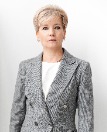 Ольга ГревцеваРуководитель направления «Актион Охрана труда», эксперт ЦОК и экзаменационных центров, аттестована в Ростехнадзоре на V группу электробезопасности и в областях аттестации A.1, Б8, Б9 по промбезопасности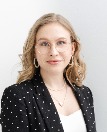 Ирина МатчинаГлавный редактор Системы Охрана трудаС кем и какое обучение провестиОбучение электробезопасности нужно проводить со всеми работниками, для которых есть опасность поражения электротоком. С неэлектротехническим персоналом, который выполняет работы, где есть опасность поражения электрическим током, и который не работает с электроустановками, проводят только инструктаж по электробезопасности. Перечень неэлектротехнического персонала определяет работодатель (п. 1.4.4 ПТЭЭП). К этой категории относятся, например, офисные сотрудники. Как провести инструктаж по электробезопасности с офисными сотрудниками, читайте в рекомендации Системы.С сотрудниками, которые работают в электроустановках, проводят семь видов обучения электробезопасности.Схема. Виды обучения электробезопасности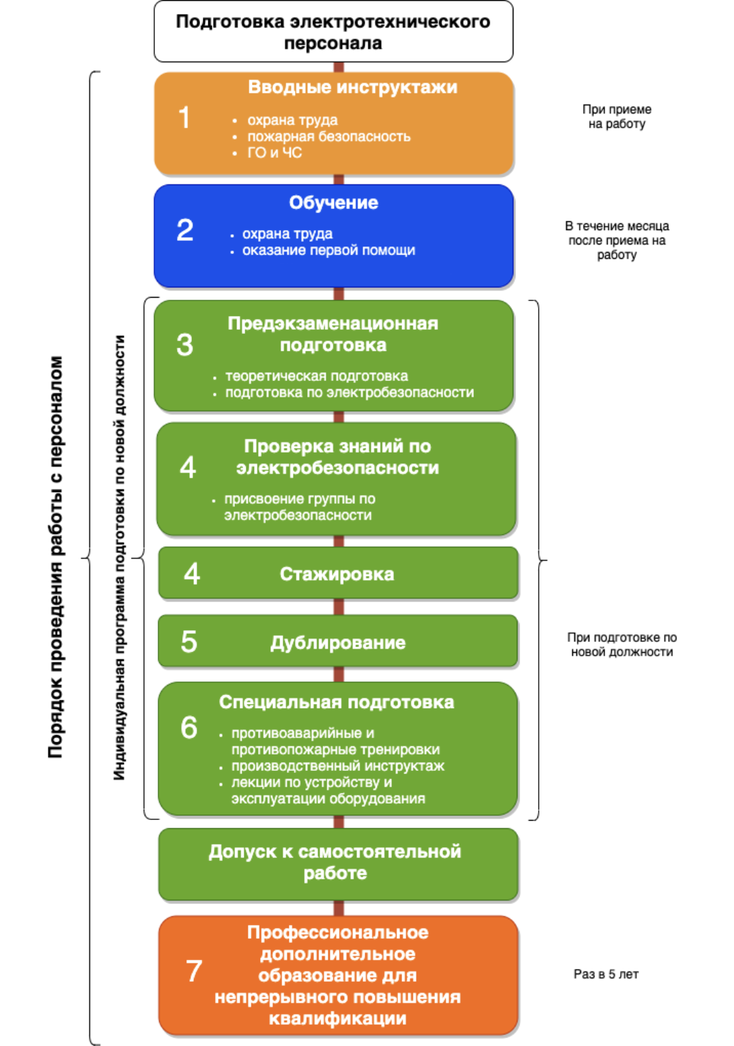 Вид обучения для конкретного работника зависит от его категории (п. 6 Правил работы с персоналом и п. 1.4.5 ПТЭЭП):административно-технический;для административно-технического с правами оперативного или оперативно-ремонтного персонала;административно-технический с правами ремонтного персонала;диспетчерский;оперативный;оперативно-ремонтный;ремонтный;вспомогательный.Работодатель вправе обучать других специалистов, служащих и рабочих, не относящихся к шести категориям работников (п. 6 Правил работы с персоналом).Чтобы узнать, какое обучение назначить электротехнического персоналу в зависимости от категории персонала, воспользуйтесь расчетчиком. В организациях, которые работают в сфере электроэнергетики, дополнительно организуйте аттестацию работников по вопросам безопасности. Направьте на аттестацию:руководителей организаций и обособленных подразделений;индивидуальных предпринимателей;инженерно-технических работников;членов аттестационных комиссий организаций;сотрудников, которые занимаются внутри организаций контролем и надзором.Сотрудники, которых нужно направлять на аттестацию, указаны в пункте 1 статьи 28.1 Закона «Об электроэнергетике», пункте 2 положения об аттестации.Как организовать аттестацию по вопросам безопасности в сфере электроэнергетики, читайте в рекомендации.Разработайте порядок проведения работы с персоналом (далее – Порядок) и утвердите руководителем организации (п. 7 Правил работы с персоналом). Включите в Порядок общие виды обучения для всех сотрудников, которые работают с электроустановками:обучение охране труда и безопасным методам и приемам выполнения работ в электроустановках (постановление Правительства РФ от 24.12.2021 № 2464 «О порядке обучения по охране труда и проверки знания требований охраны труда» и п. 2.1 Правил по охране труда при эксплуатации электроустановок, утв. приказом Минтруда от 15.12.2020 № 903н (далее – Правила эксплуатации электроустановок);обучение оказанию первой помощи пострадавшему на производстве до допуска к самостоятельной работе (п. 2.2 Правил эксплуатации электроустановок). Электротехнический и электротехнологический персонал обучают приемам освобождения пострадавшего от действия электрического тока с учетом специфики обслуживаемых электроустановок;проведение противопожарного инструктажа. Также включите обязательные виды обучения электробезопасности для разных категорий персонала:инструктажи по охране труда и производственные инструктажи;подготовку по новой должности или профессии с обучением на рабочем месте (стажировку);проверку знаний правил, норм по охране труда, правил пожарной безопасности и других нормативных документов;дублирование;контрольные противоаварийные и противопожарные тренировки;специальную подготовку;профессиональное дополнительное образование для непрерывного повышения квалификации;аттестацию в области промышленной безопасности, по вопросам безопасности гидротехнических сооружений и безопасности в сфере электроэнергетики;аттестацию работников, осуществляющих профессиональную деятельность, связанную с оперативно-диспетчерским управлением в электроэнергетике.СитуацияКакие есть категории сотрудников, которые работают в электроустановкахЭлектроустановки обслуживает подготовленный электротехнический персонал. Его подразделяют на:административно-технический;диспетчерский;оперативный;ремонтный;оперативно-ремонтный;вспомогательный.Это указано в пункте 1.4.1 Правил технической эксплуатации электроустановок потребителей, утвержденных приказом Минэнерго от 13.01.2003 № 6 (далее – Правила технической эксплуатации), и пункте 6 Правил работы с персоналом в организациях электроэнергетики, утвержденных приказом Минэнерго от 22.09.2020 № 796 (далее – Правила работы с персоналом).К электротехническому персоналу приравнивают электротехнологический персонал производственных цехов и участков, который эксплуатирует электротехнологические установки и имеющий группу по электробезопасности II и выше.Электротехнологический персонал должен иметь достаточные навыки и знания для безопасного выполнения работ и технического обслуживания закрепленной за ним установки.Электротехнологический персонал обслуживает (п. 1.4.3 Правил технической эксплуатации):электротехнологические установки (электросварка, электролиз, электротермия и т. п.);сложное энергонасыщенное производственно-технологическое оборудование, при работе которого требуется постоянное техническое обслуживание и регулировка электроаппаратуры, электроприводов, ручных электрических машин, переносных и передвижных электроприемников, переносного электроинструмента.Какие инструктажи провестиПроведите с электротехническим персоналом инструктажи по охране труда, пожарной безопасности, электробезопасности и производственные. Инструктаж по охране трудаВводный – при приеме на работу, с командированным персоналом, с персоналом сторонних организаций, кто работает на территории вашей организации, практикантами, другими лицами, кто впервые на территории организации.Вводный инструктаж проводит специалист по охране труда по программе вводного инструктажа. После инструктажа проверьте устно знания работников и сделайте запись в журнале о дате его проведения с подписями инструктирующего и инструктируемого.Первичный на рабочем месте – при приеме на работу, переводе в другое подразделение, выполнении новой работы, с командированным персоналом, с практикантами.Первичный инструктаж проводит непосредственный руководитель работ по программе первичного инструктажа. После окончания инструктажа проверяются устно приобретенные знания и навыки у работников. Затем вносится в журнал дата его проведения, запись о его проведении с подписями инструктируемого и инструктирующего, запись о допуске к самостоятельной работе (п. 87 Правил обучения по охране труда и проверки знания требований охраны труда № 2464).Повторный – со всеми, кто проходил первичный инструктаж, не реже одного раза в шесть месяцев (п. 14 Правил обучения по охране труда и проверки знания требований охраны труда № 2464).Инструктаж проводит непосредственный руководитель работ по программе первичного инструктажа. После окончания инструктажа проверяются устно приобретенные знания и навыки у работников. Затем вносится в журнал дата его проведения с подписями инструктируемого и инструктирующего.Внеплановый – при введении новых НПА и инструкций, изменении техпроцессов, оборудования, нарушении работником требований охраны труда, перерыве в работе, по требованию госорганов, решению работодателя. Внеплановый инструктаж по охране труда проводится в объеме мероприятий и требований охраны труда и в сроки, указанные в локальном нормативном акте работодателя (п. 17 Правил обучения по охране труда и проверки знания требований охраны труда № 2464).  По окончании инструктажа в журнал регистрации инструктажа вносят дату его проведения с подписями инструктируемого и инструктирующего (п. 87 Правил обучения по охране труда и проверки знания требований охраны труда № 2464).Целевой – при разовых работах, ликвидации аварий, работах по наряду-допуску или спецдокументам, массовых мероприятиях.Целевой инструктаж проводят в следующих случаях:перед проведением работ, выполнение которых допускается только под непрерывным контролем работодателя, работ повышенной опасности, в том числе работ, на производство которых в соответствии с нормативными правовыми актами требуется оформление наряда-допуска и других распорядительных документов на производство работ;перед выполнением работ на объектах повышенной опасности, а также непосредственно на проезжей части автомобильных дорог или железнодорожных путях, связанных с прямыми обязанностями работника, на которых требуется соблюдение дополнительных требований охраны труда;перед выполнением работ, не относящихся к основному технологическому процессу и не предусмотренных должностными (производственными) инструкциями, в том числе вне цеха, участка, погрузочно-разгрузочных работ, работ по уборке территорий, работ на проезжей части дорог и на железнодорожных путях;перед выполнением работ по ликвидации последствий чрезвычайных ситуаций;в иных случаях, установленных работодателем (п. 19 Правил обучения по охране труда и проверки знания требований охраны труда № 2464).По окончании инструктажа сделайте запись в журнале регистрации инструктажа.Производственный инструктажПроизводственный – проводят для диспетчерского, оперативного, оперативно-ремонтного персонала – ежемесячно, и ремонтного персонала – раз в квартал.Производственный инструктаж проводит непосредственный руководитель работника или уполномоченные для проведения инструктажа лица по программам инструктажа.Инструктаж по пожарной безопасностиИнструктаж по пожарной безопасности – со всеми работниками не реже одного раза в год, на пожароопасном производстве – один раз в полугодие.Проводить противопожарные инструктажи может руководитель организации, ответственный за пожарную безопасность или другие работники, которых приказом назначили ответственными за проведение противопожарных инструктажей.Работник должен соответствовать одному из условий:Быть обученным по дополнительным профессиональным программам в области пожарной безопасности, утвержденным приказом МЧС от 05.09.2021 № 596.Иметь среднее профессиональное или высшее образование пожарно-технического профиля.Пройти независимую оценку квалификации и иметь действующее свидетельство по ее результатам.Это указано в пункте 7 приложения 1 к приказу МЧС № 806.Инструктажи по охране труда можно совмещать с инструктажами по пожарной безопасности (п. 1.4.6 Правил технической эксплуатации). При этом инструктажи проводят разные инструктирующие и запись об инструктажах делается в разных журналах. Инструктаж по электробезопасностиДля неэлектротехнического персонала проведите инструктаж по электробезопасности. Как провести инструктаж, читайте в ситуации. СитуацияМожно ли объединить инструктаж по ОТ, ПБ и электробезопасности для неэлектротехнического персоналаНет, нельзя.Проводить общий инструктаж по охране труда, пожарной безопасности и электробезопасности для неэлектротехнического персонала нельзя, так как к инструктирующим предъявляются разные требования. Можно совместить инструктажи по времени, при этом инструктирующий не может быть один.Инструктаж по электробезопасности проводит работник из числа электротехнического персонала с группой по электробезопасности не ниже III или специалист по охране труда в зависимости от группы по электробезопасности (п. 1.4.4 Правил технической эксплуатации и п. 2.3 Правил по охране труда в электроустановках).  Инструктажи по охране труда проводит непосредственный руководитель работ в зависимости от вида инструктажа. Проводить противопожарные инструктажи может руководитель организации, ответственный за пожарную безопасность или другие работники, которых приказом назначили за проведение противопожарных инструктажей. Это указано в пункте 7 приложения 1 приказа МЧС № 806.Как подготовить по новой должности или профессииПодготовку по новой должности или рабочему месту проходят диспетчерский, оперативный, оперативно-ремонтный, ремонтный персонал по программам подготовки электротехнического персонала (п. 15 Правил работы с персоналом). В программе указывают необходимые разделы правил и инструкций. Программы составляют руководители структурных подразделений либо ответственный за электрохозяйство для каждого работника индивидуально (п. 18 Правил работы с персоналом). Затем их утверждает ответственный за электрохозяйство (п. 1.4.9 ПТЭЭП). В программу подготовки включите все этапы подготовки работника и укажите сроки их прохождения. Длительность и объем каждого этапа подготовки определите в зависимости от квалификации работника, уровня профессионального образования, стажа работы по смежным должностям, уровня его знаний и технической сложности объекта (п. 19 Правил работы с персоналом).Предусмотрите шесть этапов при подготовке по новой должности и проводите их по порядку (п. 21 Правил работы с персоналом):теоретическая подготовка;стажировка. Для диспетчерского персонала – стажировка на своем рабочем месте, ознакомление с другими диспетчерскими центрами и ознакомление с особенностями функционирования объектов электроэнергетики;предэкзаменационная подготовка и проверка знаний;дублирование – для диспетчерского, оперативного и оперативно-ремонтного персонала;противоаварийные и противопожарные тренировки – для диспетчерского, оперативного и оперативно-ремонтного персонала.В раздел «Стажировка» программы подготовки по новой должности включите перечень рабочих мест стажировки и ее продолжительность для каждого рабочего места. Для диспетчерского персонала укажите диспетчерские центры – вышестоящий, смежные, нижестоящие, и объекты электроэнергетики, на которых диспетчерский персонал должен ознакомиться с особенностями их функционирования (п. 26 Правил работы с персоналом).Видеоинструкция. Индивидуальная программа подготовки по новой должностиЧтобы допустить работника к дублированию, организуйте для оперативного и оперативно-ремонтного персонала аттестацию работника по вопросам безопасности. А для диспетчерского персонала – аттестацию работников, осуществляющих профдеятельность по оперативно-диспетчерскому управлению в электроэнергетике (п. 23 Правил работы с персоналом).После подготовки по новой должности допустите работника к самостоятельной работе.Как провести теоретическую подготовкуОрганизуйте работникам теоретическую подготовку. Во время подготовки каждый работник изучает (п. 22 Правил работы с персоналом):НПА и нормативно-технические документы в сфере электроэнергетики;НПА, которые устанавливают требования к обеспечению надежности электроэнергетических систем, надежности и безопасности объектов электроэнергетики и энергопринимающих установок;НПА по охране труда и пожарной безопасности при эксплуатации объектов электроэнергетики (далее – отраслевые акты в электроэнергетике);отраслевые акты и инструктивно-технические документы в электроэнергетике.Теоретическая подготовка – это часть предэкзаменационной подготовки. Работник готовится самостоятельно, или работодатель устанавливает иной способ изучения документов (п. 22 Правил работы с персоналом).Как провести стажировку на рабочем месте Направьте на стажировку электротехнический персонал (п. 1.4.8 Правил технической эксплуатации):до назначения на самостоятельную работу;при переходе на другую работу или должность, связанную с эксплуатацией электроустановок;при перерыве в работе в качестве электротехнического персонала свыше одного года.Работник, который проходит стажировку, закрепляется за опытным работником по организации – для руководителей и специалистов, или по структурному подразделению – для рабочих. Для этого оформите приказ о стажировке.Видеоинструкция. Приказ о стажировке и обучении вновь принятого работникаПродолжительность стажировки – от 2 до 14 смен. Конкретную продолжительность определите индивидуально для каждого работника в зависимости от его квалификации  (п. 1.4.11 Правил технической эксплуатации). Установите объем стажировки в программе подготовки по новой должности (п. 25 Правил работы с персоналом).Видеоинструкция. Индивидуальная программа подготовки по новой должностиВыберите место стажировки в зависимости от категории персонала (п. 29 Правил работы с персоналом). Оперативный, оперативно-ремонтный персонал – свое рабочее место или рабочие места оперативного персонала на объекте электроэнергетики, определенные программой подготовки по новой должности.Диспетчерский персонал – рабочее место в своем диспетчерском центре, а также рабочее место диспетчера в полнофункциональном резервном диспетчерском центре при его наличии.Ремонтный персонал – свое рабочее место или специально оборудованные полигоны и мастерские.В процессе стажировки работник (п. 30 Правил работы с персоналом):изучает требования отраслевых актов и инструктивно-технических документов в сфере электроэнергетики, а оперативный, оперативно-ремонтный и ремонтный персонал – дополнительно в сфере теплоснабжения;изучает инструкции по охране труда и пожарной безопасности, их практическое применение на рабочем месте;знакомится с расположением оборудования на объекте и маршрутами передвижения персонала на объекте;отрабатывает ориентирование на рабочем месте;приобретает навыки при выполнении производственных операций;изучает приемы и условия безаварийной, безопасной и экономичной эксплуатации обслуживаемого оборудования. Диспетчерский персонал знакомится с особенностями функционирования объекта электроэнергетики не менее одного рабочего дня. Продолжительность согласовывают субъект оперативно-диспетчерского управления и организация, эксплуатирующая такой объект электроэнергетики (п. 28 Правил работы с персоналом).Руководитель организации или структурного подразделения может освободить от стажировки работника со стажем по специальности не менее трех лет, который переходит из одного цеха в другой, если характер его работы и тип оборудования, на котором он работал ранее, не меняются (п. 1.4.12 Правил технической эксплуатации).Как организовать стажировку на рабочем месте, читайте в рекомендации. СитуацияКак часто нужно пересматривать инструкции по охране труда для электротехнического персоналаИнструкции по охране труда для электротехнического персонала пересматриваются не реже одного раза в три года. Также пересмотрите инструкцию, если изменились условия эксплуатации электрооборудования. Это сказано в пункте 1.8.8 Правил технической эксплуатации.СитуацияМожно ли проводить в организации первичное обучение электротехнического персонала на II группуДа, можно, но только для персонала организаций с начальным профессиональным и высшим профессиональным техническим образованием или высшим профессиональным техническим образованием в области электроэнергетики.Персонал организаций с основным общим или со средним полным образованием должен пройти обучение в образовательных организациях в объеме не менее 72 часов. Это указано в приложении 1 к Правилам по охране труда при эксплуатации электроустановок, утвержденным приказом Минтруда от 15.12.2020 № 903н.СитуацияМожно ли назначить ответственным за электрохозяйство сотрудника без группы по электробезопасностиНет, нужно сначала обучить сотрудника и присвоить ему группу по электробезопасности, а потом назначить его ответственным за электрохозяйство.Нельзя назначить ответственным сотрудника, не имеющего соответствующей группы по электробезопасности, поскольку он с момента назначения организует эксплуатацию установок, что не подразумевает исполнение обязанностей неподготовленным персоналом (п. 1.2.3 Правил технической эксплуатации электроустановок потребителей, утв. приказом Минэнерго от 13.01.2003 № 6).СитуацияС какой периодичностью проводить проверку знаний по электробезопасности ответственного за электрохозяйствоСитуацияМожно ли назначить ответственным за электрохозяйство сотрудника подрядной организацииНет, нельзя.Ответственного за электрохозяйство и его заместителя назначают из числа руководителей и специалистов потребителя, то есть из числа работников подрядной организации (п. 1.2.3 Правил технической эксплуатации).Кому и какую группу по электробезопасности присвоить Всем работникам нужно присвоить одну из групп по электробезопасности – от I до V. I группу присваивают неэлектротехническому персоналу, который выполняет работы, при которых может возникнуть опасность поражения электрическим током. Это указано в пункте 1.4.4 Правил технической эксплуатации.Как присвоить I группу, читайте в рекомендации.Группу по электробезопасности выше I нужно присвоить (п. 2.3 Правил эксплуатации электроустановок):электротехническому и электротехнологическому персоналу;государственным инспекторам, которые контролируют и осуществляют надзор за соблюдением требований безопасности при эксплуатации электроустановок, – они должны иметь группу не ниже IV;специалистам по охране труда, которые контролируют электроустановки.Требования к группам электробезопасности закреплены в Правилах по охране труда при эксплуатации электроустановок и Правилах технической эксплуатации электроустановок потребителей. Эти требования являются минимальными, руководитель организации своим решением может их дополнить. Пример минимальных требований – руководители, в непосредственном подчинении которых находится электротехнологический персонал, должны иметь группу по электробезопасности не ниже, чем у подчиненного персонала (ч. 3 п. 1.4.3 Правил эксплуатации).Полный перечень требований к должностям по группам электробезопасности смотрите в таблице.II группа присваивается работникам, которые не имеют прямого отношения к электроустановкам. Это могут быть машинисты крана, электросварщики, персонал, который работает с электроинструментом, где важна электробезопасность. Для практикантов, которым не исполнилось 18 лет, эта группа считается предельной. Также данная категория присваивается работникам, которые своевременно не подтвердили свою имеющуюся категорию.То есть это означает потерю квалификации и временное ограничение по работе. Чтобы присвоить группу, в состав комиссии должны входить сотрудники Ростехнадзора.III группу присваивают электротехническому персоналу, который самостоятельно работает с оборудованием напряжением до 1000 В. Группу III по электробезопасности работникам присваивают только с 18 лет.Если работника, который обслуживает электроустановки напряжением ниже 1000 В, переводят на работу по обслуживанию электроустановок напряжением выше 1000 В, ему присваивают начальную группу по электробезопасности III выше 1000 В. То есть у работника была III группа ниже 1000 В, а стала III выше 1000 В.III группу присваивают только по истечении месяца после получения II, если у работника есть среднее специальное образование. Если это практикант, то допуск можно получить только после истечения полугода.При поступлении на работу, переводе на другой участок работы, замещении отсутствующего коллеги работник при проверке знаний должен подтвердить имеющуюся группу по электробезопасности применительно к оборудованию электроустановок на новом участке.IV группу присваивают сотрудникам, которые работают с оборудованием напряжением выше 1000 В. Такой специалист может быть ответственным по электрическому хозяйству и обучать молодых сотрудников, что такое электробезопасность и как проводить ремонт и обслуживание электроустановок.IV группу присваивают сотруднику, у которого есть III группа и он проработал на должности от трех месяцев. Если среднего образования нет, то необходимо минимум шесть месяцев, чтобы получить допуск.V группа по электробезопасности – самая высокая категория, и ее наличие дает разрешение на руководство и распоряжение заданиями на оборудовании под любым напряжением и выполнение обязанностей руководителя электрохозяйства. Допуск к пятому классу специалист получает по истечении трех месяцев работы с предыдущей категорией, а также при практической работе по специальности.ВниманиеСпециалисты по охране труда, которые контролируют электроустановки организаций потребителей электроэнергии, должны иметь группу не ниже IV.Производственный стаж этих работников, не обязательно в электроустановках, должен быть не менее трех лет.
Требования для субъектов электроэнергетики выше – специалисты по охране труда, которые контролируют электроустановки в таких организациях, должны иметь группу V. Их допускают к выполнению должностных обязанностей в том же порядке, что и электротехнический персонал.Как присвоить работнику группу по электробезопасностиЧем выше группа по электробезопасности, тем выше требования к подготовке работников на эту группу.I группаДля получения группы по электробезопасности не нужно особой подготовки или обучения. Достаточно провести инструктаж по утвержденной программе и небольшой устный или письменный опрос. Работнику организации нужно знать, что такое электробезопасность, инструкции по охране труда и как оказывать первую медицинскую помощь при поражении человека электрическим током. Инструктаж проводит и дает допуск специалист, у которого имеется группа не ниже третьей.II группаЧтобы подготовить работника на II группу по электробезопасности, обучите его по программе предэкзаменационной подготовки на II группу. Затем комиссия проводит проверку знаний аттестуемого, оформляет протокол и выдает удостоверение. Если у человека есть среднее образование по специальности, то присвоение группы происходит автоматически.III группаЧтобы подготовить работника на III группу, у сотрудника должна быть получена II группа не ранее месяца назад. Обучите работника по программе предэкзаменационной подготовки на III группу. Работник должен обладать знаниями по электротехнике, понимать, что такое электробезопасность и ее правила, уметь работать и обслуживать электрические установки, уметь оказывать медицинскую помощь при поражении электрическим током.IV группаЧтобы подготовить работника на IV группу, обучите работника по программе предэкзаменационной подготовки на IV группу. Сотрудник должен знать правила технической эксплуатации электроустановок, как работать и обслуживать электроустановки. Также работник должен уметь читать схемы электрооборудования, что находятся на его участке. Кроме того, специалист должен уметь управлять подчиненными, координировать их работу и обучать необходимым приемам и навыкам.V группаЧтобы подготовить работника на V группу по электробезопасности, обучите работника по программе предэкзаменационной подготовки на V группу. Сотрудник должен знать, что такое электробезопасность, уметь читать схемы, определять неисправность в оборудовании и уметь правильно ее устранить. Помимо этого он должен владеть знаниями о том, какая периодичность проведения плановых и внеплановых испытаний. В любом случае, чтобы установить порядок обучения и проверки знаний правил по электробезопасности работников для подготовки к любой группе, разработайте положение об организации обучения и проверки знаний правил по электробезопасности работников.Составьте перечень должностей и профессий электротехнического персонала, которым необходимо иметь соответствующую группу по электробезопасности, и утвердите руководителем организации (п. 1.4.3 Правил технической эксплуатации). Укажите в перечне периодичность проверки знаний.Для неэлектротехнического персонала I группы проводите инструктаж на группу один раз в год (п. 1.4.4 Правил технической эксплуатации).Для электротехнического персонала (п. 1.4.20 Правил технической эксплуатации):один раз в год для лиц, которые непосредственно работают в электроустановках или которые выдают наряды, распоряжения, ведут оперативные переговоры;один раз в три года для административно-технического персонала без права доступа к электроустановкам, а также специалистов по охране труда, которые инспектируют электроустановки.СитуацияКак присвоить III группу по электробезопасностиЧтобы подготовить работника на III группу по электробезопасности, у сотрудника должна быть получена II группа не ранее месяца назад. Если требование выполнено, то организуйте обучение работника по программе предэкзаменационной подготовки на III группу. Работник должен обладать знаниями по электротехнике, понимать, что такое электробезопасность и ее правила, уметь работать и обслуживать электрические установки, уметь оказывать медицинскую помощь при поражении электрическим током.Затем комиссия по проверке знаний электробезопасности проводит проверку знаний у работника, аттестуемого на III группу. Для каждой должности руководитель организации или структурного подразделения самостоятельно определяет объем проверки знаний норм и правил (п. 1.4.37 Правил технической эксплуатации). Допускается использовать программное обеспечение для проверки знаний. При этом если работник получил неудовлетворительную оценку, решение об итоговой оценке комиссия принимает по результатам устного опроса работника (п. 60 Правил работы с персоналом). По результатам проверки знаний по электробезопасности оформите документы.СитуацияКак присвоить IV группу по электробезопасностиЧтобы подготовить работника на IV группу, обучите работника по программе предэкзаменационной подготовки на IV группу. Сотрудник должен знать правила технической эксплуатации электроустановок, как работать и обслуживать электроустановки. Также работник должен уметь читать схемы электрооборудования, что находятся на его участке. Кроме того, специалист должен уметь управлять подчиненными, координировать их работу и обучать необходимым приемам и навыкам.Затем комиссия по проверке знаний электробезопасности проводит проверку знаний у работника, аттестуемого на IV группу. Для каждой должности руководитель организации или структурного подразделения самостоятельно определяет объем проверки знаний норм и правил (п. 1.4.37 Правил технической эксплуатации). Допускается использовать программное обеспечение для проверки знаний. При этом если работник получил неудовлетворительную оценку, решение об итоговой оценке комиссия принимает по результатам устного опроса работника (п. 60 Правил работы с персоналом). По результатам проверки знаний по электробезопасности оформите документы.СитуацияКак присвоить V группу по электробезопасностиЧтобы подготовить работника на V группу по электробезопасности, обучите работника по программе предэкзаменационной подготовки на V группу. Сотрудник должен знать, что такое электробезопасность, уметь читать схемы, определять неисправность в оборудовании и уметь правильно ее устранить. Помимо этого он должен владеть знаниями о том, какая периодичность проведения плановых и внеплановых испытаний.Затем комиссия по проверке знаний электробезопасности проводит проверку знаний у работника, аттестуемого на V группу. Для каждой должности руководитель организации или структурного подразделения самостоятельно определяет объем проверки знаний норм и правил (п. 1.4.37 Правил технической эксплуатации). Допускается использовать программное обеспечение для проверки знаний. При этом если работник получил неудовлетворительную оценку, решение об итоговой оценке комиссия принимает по результатам устного опроса работника (п. 60 Правил работы с персоналом). По результатам проверки знаний по электробезопасности оформите документы.Проверку знаний персонала по электробезопасности проводят в комиссии организации или органов госэнергонадзора.Проверка знаний в комиссии организацииЧтобы проверить знания электротехнического и электротехнологического персонала, руководитель организации назначает своим приказом комиссию. В ее состав должно входить минимум пять человек. Это указано в пункте 1.4.30 Правил технической эксплуатации электроустановок. Требования к комиссии по подготовке электротехнического персонала и порядок ее работы смотрите в рекомендации.Во время проверки знаний должно присутствовать не менее трех членов комиссии, в том числе обязательно ее председатель или заместитель председателя (п. 1.4.33 Правил технической эксплуатации электроустановок).Проверка знаний в комиссии ЭнергонадзораВ комиссиях органов Энергонадзора проверяют знания:у членов комиссий по проверке знаний внутри организаций;ответственных за электрохозяйство;заместителей ответственных за электрохозяйство;специалистов по охране труда, в обязанности которых входит контроль за электроустановками;работников, если численность сотрудников в их организации не позволяет образовать комиссию.Комиссии органов госэнергонадзора создают при специализированных образовательных учреждениях – институтах повышения квалификации, учебных центрах и т. п.СитуацияМожно ли провести проверку знаний по электробезопасности и охране труда одной комиссиейНет, нельзя.К комиссиям по охране труда и электробезопасности предъявляют разные требования. В состав комиссии по проверке знаний электротехнического и электротехнологического персонала должно входить минимум пять человек. Это указано в пункте 1.4.30 Правил технической эксплуатации электроустановок. Председатель комиссии должен иметь группу по электробезопасности V – при эксплуатации электроустановок напряжением до 1000 В и выше, IV – при эксплуатации электроустановок напряжением только до 1000 В. Все члены комиссии должны иметь группу по электробезопасности и пройти проверку знаний в комиссии органа энергонадзора (п. 1.4.31 Правил технической эксплуатации).В комиссию по охране труда должны входить не менее трех человек. Члены комиссии должны пройти обучение и проверку знаний по охране труда в учебном центре.В состав комиссии можно включить (п. 72 Правил обучения по охране труда и проверки знания требований охраны труда № 2464):руководителей организации и структурных подразделений;специалистов службы охраны труда;главных специалистов, например, технолога, механика, энергетика;представителей профсоюза и иных представительных органов сотрудников.Как провести проверку знаний Организуйте проверку знаний по охране труда, пожарной безопасности и электробезопасности. ЭлектробезопасностьОрганизуйте проверку знаний по электробезопасности для электротехнического и неэлектротехнического персонала. Проверка знаний неэлектротехнического персоналаПрисвойте I группу после инструктажа и проверки знаний в форме устного опроса. Оформите инструктаж в журнале установленной формы. Удостоверение выдавать не нужно. При необходимости можно проверить приобретенные навыки безопасных способов работы или оказания первой помощи при поражении электрическим током. I группу может присваивать работник из числа электротехнического персонала с группой по электробезопасности не ниже III.Как проводить проверку знаний у персонала с I группой по электробезопасности, читайте в рекомендации. Проверка знаний электротехнического персоналаВо время проверки знаний у электротехнического персонала оцените, насколько хорошо сотрудники знают требования нормативных документов:по устройству и технической эксплуатации;по охране труда;по пожарной безопасности;по промышленной безопасности и другие специальные правила.Проверку знаний электротехнического персонала подразделяют на первичную, очередную и внеочередную. Чтобы провести проверку знаний различных категорий работников, приказом создайте постоянно действующие комиссии по проверке знаний двух уровней (п. 50 Правил работы с персоналом):центральная постоянно действующая комиссия по проверке знаний организации;постоянно действующие комиссии по проверке знаний филиалов, представительств организации.Включите в комиссию по проверке знаний не менее пяти человек, включая председателя и заместителя председателя комиссии. В состав комиссии входят работники из числа административно-технического персонала организации по направлениям проверки знаний. Если численность работников организации не позволяет образовать комиссию по проверке знаний из пяти человек, то проводите проверку знаний в комиссии Росэнергонадзора (п. 51 Правил работы с персоналом). Первичную проверку знаний проводят:у работников, впервые поступивших на работу, связанную с обслуживанием электроустановок;при перерыве в проверке знаний более трех лет.Очередную проверку знаний проводят:для электротехнического персонала, непосредственно организующего и проводящего работы по обслуживанию действующих электроустановок или выполняющего в них наладочные, электромонтажные, ремонтные работы или профилактические испытания, а также для персонала, имеющего право выдачи нарядов, распоряжений, ведения оперативных переговоров, – один раз в год;для административно-технического персонала, не относящегося к предыдущей группе, а также для специалистов по охране труда, допущенных к инспектированию электроустановок, – один раз в три года.Проводите очередную проверку знаний по графикам проверки знаний. Графики ежегодно утверждают председатели комиссий, в которых проводят проверки знаний. Проверьте, что работники ознакомлены с графиком проверки знаний (п. 46 Правил работы с персоналом).Если работники получили неудовлетворительную оценку, комиссия назначает повторную проверку не позднее одного месяца со дня последней проверки. Срок действия удостоверения для таких работников автоматически продлевается до срока, назначенного комиссией для второй проверки. Исключение – записанное в журнал проверки знаний специальное решение комиссии о временном отстранении работника от работы в электроустановках (п. 1.4.22 Правил технической эксплуатации).Внеочередную проверку знаний проводят независимо от даты предыдущей проверки (п. 1.4.23 Правил технической эксплуатации), если:ввели в действие или переработали нормы и правила;установили новое оборудование, реконструировали или изменили главные электрические и технологические схемы;назначили или перевели сотрудника на другую работу, которая требует дополнительных знаний норм и правил;работник нарушил требования нормативных актов по охране труда;работник повысил знания на более высокую группу;работник получил неудовлетворительную оценку на предыдущей проверке;перерыв в работе сотрудника превысил шесть месяцев.Также внеочередной проверки могут потребовать органы государственного надзора или комиссия, расследовавшая несчастные случаи с людьми или нарушения в работе энергетического объекта.В случае внесения изменений и дополнений в действующие правила внеочередную проверку не проводят, а доводят их до сведения работников с оформлением в журнале регистрации инструктажа на рабочем месте.Внеочередная проверка по требованию органов государственного надзора и контроля, а также после происшедших аварий, инцидентов и несчастных случаев не отменяет сроков очередной проверки по графику и может проводиться в комиссии органов госэнергонадзора (п. 1.4.25 Правил технической эксплуатации).Объем и порядок проведения внеочередной проверки знаний определяет председатель комиссии по проверке знаний (п. 48 Правил работы с персоналом) или ответственный за электрохозяйство с учетом требований Правил технической эксплуатации.Внеочередная проверка знаний не отменяет сроков проведения очередной проверки по графику проверки знаний. Внеочередная проверка отменит сроки очередной проверки в двух случаях. Первый – если работника переводят на новую должность или рабочее место, второй – работнику повышают группу по электробезопасности (п. 49 Правил работы с персоналом).Проверка знаний ответственных за электрохозяйствоПроверку знаний у ответственных за электрохозяйство, их заместителей, а также специалистов по охране труда, в обязанности которых входит контроль за электроустановками, проводят в комиссии органов госэнергонадзора (п. 1.4.28 Правил технической эксплуатации).По согласованию с органами госэнергонадзора можно не проводить проверку знаний у специалиста, принятого на работу по совместительству ответственным за электрохозяйство, если выполнены все следующие условия (п. 1.4.29 Правил технической эксплуатации):с момента проверки знаний в комиссии госэнергонадзора в качестве административно-технического персонала по основной работе прошло не более шести месяцев;энергоемкость электроустановок, их сложность в организации по совместительству не выше, чем по месту основной работы;в организации по совместительству отсутствуют электроустановки напряжением выше 1000 В.Процедура проверки знаний электротехнического персоналаЗнания каждого работника проверяют индивидуально (п. 57 Правил работы с персоналом). Для каждой должности руководитель организации или структурного подразделения определяет объем проверки знаний норм и правил (п. 1.4.37 Правил технической эксплуатации). При этом учитывают:должностные обязанности;характер производственной деятельности работника по соответствующей должности (профессии);требования тех нормативных документов, обеспечение и соблюдение которых входит в служебные обязанности работника.Работодатель может использовать программное обеспечение для автоматизированной проверки знаний работников организации (п. 60 Правил работы с персоналом). Работник получает общую оценку знаний «неудовлетворительно», если проверяемый работник не дал правильного ответа на более чем 30 процентов вопросов от общего числа вопросов:всех членов комиссии;от общего числа вопросов по одной из областей проверки знаний требований отраслевых актов и инструктивно-технических документов.Решение об общей положительной оценке знаний работника – оценка «удовлетворительно», «хорошо», «отлично», принимают большинством голосов членов комиссии по проверке знаний (п. 59 Правил работы с персоналом).Если работник получил неудовлетворительную оценку через автоэкзаменатор, то итоговую оценку устанавливает комиссия по проверке знаний по результатам устного опроса работника (п. 60 Правил работы с персоналом).Работник, получивший неудовлетворительную оценку по результатам проверки знаний, к самостоятельной работе не допускается и обязан в срок не более одного месяца пройти повторную проверку знаний (п. 63 Правил работы с персоналом). Если работник получает неудовлетворительную оценку по итогам повторной проверки знаний, то работника не допускают к самостоятельной работе. Руководитель организации решает, переводить работника на другую работу или должность или расторгать с ним трудовой договор.Оформление результатов проверки знаний По результатам проверки знаний персоналу устанавливают группу по электробезопасности и оформляют индивидуальный протокол. Председатель комиссии по проверке знаний может оформить общий протокол проверки группе работников филиала, представительства, структурного подразделения. Это должно быть указано в порядке проведения работы с персоналом (приложение № 3 к Правилам работы с персоналом).Прошедшие проверку знаний работники получают удостоверение о проверке знаний правил работы в электроустановках или удостоверение о проверке правил работниками, контролирующими электроустановки. Их формы предусмотрены приложениями № 2, № 3 к Правилам эксплуатации электроустановок. Если у работников есть право проводить специальные работы, об этом ставят отметку в их удостоверениях. Результаты проверки знаний заносят в журнал учета проверки знаний правил работы в электроустановках или журнал учета проверки знаний правил работы в электроустановках для организаций электроэнергетики (приложения № 5 и № 6 к Правилам эксплуатации электроустановок) и подписывают все члены комиссии. Если проверку знаний нескольких работников проводили в один день и состав комиссии не менялся, члены комиссии могут расписаться один раз после окончания работы. При этом указывают прописью общее число работников, у которых проведена проверка знаний.Охрана трудаПроверку знаний требований охраны труда организуйте комиссией по охране труда с участием непосредственных руководителей сотрудников (п. 68 Правил обучения по охране труда и проверки знания требований охраны труда № 2464).На каждом предприятии самостоятельно принимают решение, как проверить знания работников: в устной форме, в виде тестирования или иным способом. Если на предприятии решили проверять знания работников онлайн-тестированием, используйте сервис Тесты.Результаты проверки знаний требований охраны труда сотрудников оформите протоколом (п. 91 Правил обучения по охране труда и проверки знания требований охраны труда № 2464).Видеоинструкция. Протокол заседания комиссии по проверке знания требований охраны трудаРаботника, который показал при проверки знания требований охраны труда неудовлетворительные знания, не допускают к самостоятельному выполнению трудовых обязанностей и направляют в течение 30 календарных дней со дня проведения проверки знания требований охраны труда повторно на проверку знания требований охраны труда (п. 79 Правил обучения по охране труда и проверки знания требований охраны труда № 2464).Пожарная безопасностьОтветственных за пожарную безопасность и проведение противопожарного инструктажа направьте на обучение и проверку знаний по пожарной безопасности в учебный центр. Это прописано в пункте пункте 1 приложения 3 Порядка обучения по программам противопожарного инструктажа, утвержденного приказом МЧС от 18.11.2021 № 806.Как обучить ответственных за пожарную безопасность в учебных центрах, читайте в рекомендации Системы. Проведите работникам противопожарный инструктаж. Его проводят со всеми работниками независимо от квалификации, образования, стажа, характера выполняемой работы. СитуацияЧто делать, если сотрудник не прошел проверку знаний по электробезопасностиЕсли работник получил неудовлетворительную оценку, комиссия назначает повторную проверку не позднее одного месяца со дня последней проверки. Срок действия удостоверения работника автоматически продлевается до срока, назначенного комиссией для второй проверки. Исключение – записанное в журнал проверки знаний специальное решение комиссии о временном отстранении работника от работы в электроустановках (п. 1.4.22 Правил технической эксплуатации).Если работник получает неудовлетворительную оценку по итогам повторной проверки знаний, то работника не допускают к самостоятельной работе. Руководитель организации решает, переводить работника на другую работу или должность или расторгать с ним трудовой договор (п. 63 Правил работы с персоналом).Если работник не прошел повторную проверку знаний, то отстраните его от работы до тех пор, пока не пройдет проверку знаний (абз. 3 ст. 76 ТК). На весь этот период зарплата работнику не платится (абз. 10 ст. 76 ТК).СитуацияКак переаттестовать по электробезопасности, если срок проверки знаний просрочен более чем на шесть месяцевПервичную проверку знаний проводят у работников, впервые поступивших на работу, связанную с обслуживанием электроустановок, или при перерыве в проверке знаний более трех лет. Это указано в пункте 1.4.19 Правил технической эксплуатации электроустановок потребителей, утвержденных приказом Минэнерго от 13.01.2003 № 6 (далее – Правила технической эксплуатации).Внеочередную проверку знаний проводят независимо от срока проведения предыдущей проверки при перерыве в работе в данной должности более шести месяцев (п. 1.4.23 Правил технической эксплуатации).При поступлении на работу (переводе на другой участок работы, замещении отсутствующего работника) работник должен подтвердить имеющуюся группу по электробезопасности применительно к оборудованию электроустановок на новом участке (п. 2.3 Правил по охране труда при эксплуатации электроустановок, утв. приказом Минтруда от 15.12.2020 № 903н).Работник может подтвердить имеющуюся IV или V группу по электробезопасности применительно к оборудованию электроустановок на новом месте работы в комиссии предприятия или Ростехнадзора, если с момента предыдущей первичной или очередной проверки знаний прошло более шести месяцев, но не более трех лет.Работник, имеющий перерыв в проверке знаний более трех лет, должен пройти первичную проверку знаний с присвоением II группы по электробезопасности.СитуацияКак часто нужно проводить проверку знаний по электробезопасностиДля электротехнического персонала, который организует и проводит работы по обслуживанию действующих электроустановок или выполняет в них наладочные, электромонтажные, ремонтные работы или профилактические испытания, а также для персонала, который имеет право выдачи нарядов и распоряжений, – один раз в год.Для административно-технического персонала, который не относится к предыдущей группе, а также для специалистов по охране труда, которые допущены к инспектированию электроустановок, – один раз в три года.Это указано в пункте 1.4.20 Правил технической эксплуатации электроустановок потребителей, утвержденных приказом Минэнерго от 13.01.2003 № 6.СитуацияМожет ли работодатель потребовать от работников сдать удостоверения по электробезопасности при увольненииНет, работодатель не вправе требовать возврата удостоверения по электробезопасности, так как такая возможность не предусмотрена трудовым законодательством. Кроме того, поскольку удостоверение выдано конкретному сотруднику, оно является имуществом этого сотрудника, которое работодатель не может истребовать.В ранее действующих ПОТ РМ-016-2001 не было прописано, что удостоверение по электробезопасности при увольнении сотрудник должен вернуть. В действующих Правилах по охране труда при эксплуатации электроустановок, утвержденных приказом Минтруда от 15.12.2020 № 903н, также ничего об этом не сказано.СитуацияДействуют ли на территории России удостоверения по охране труда и электробезопасности другого государстваНет, имеющиеся у работника удостоверения другого государства недействительны при работе на территории России. Иностранный работник должен пройти процедуру по признанию квалификации, полученной в иностранном государстве, либо пройти обучение в образовательных организациях на территории России в соответствии с Правилами технической эксплуатации, Правилами по охране труда при эксплуатации электроустановок и Правилами работы с персоналом.СитуацияМожно ли подтвердить IV группу по электробезопасности, которую работник получил на прошлом месте работыДа, можно подтвердить IV группу по электробезопасности, которую работник получил на прошлом месте работы, при условии, что напряжение в его удостоверении совпадает с напряжением электроустановок в организации. Если же работник обслуживал электроустановки до 1 кВ и имел IV группу, а электроустановки, с которыми он будет работать на новом месте, – свыше 1 кВ, то при приеме на работу ему нельзя присвоить начальную группу выше, чем III.Это следует из абзацев 7 и 8 пункта 3.3 Правил при эксплуатации электроустановок.СитуацияМожно ли использовать арабские цифры в оперативно-технической документации для группы по электробезопасностиСитуацияКакую группу по электробезопасности присвоить неэлектротехническому персоналуНеэлектротехническому персоналу, который выполняет работы с вероятностью поражения электрическим током, присваивают I группу по электробезопасности не реже одного раза в год. Это указано в пункте 1.4.4 Правил технической эксплуатации. Перечень должностей и профессий, требующих присвоения персоналу I группы, определяет руководитель организации.Группу I присваивают после инструктажа и проверки знаний в форме устного опроса с оформлением в журнале установленной формы. Удостоверение выдавать не нужно. При необходимости можно проверить приобретенные навыки безопасных способов работы или оказания первой помощи при поражении электрическим током. I группу может присваивать работник из числа электротехнического персонала с группой по электробезопасности не ниже III.СитуацияНужно ли менять удостоверения по электробезопасности при реорганизации или переименовании организацииДа, нужно.Изменение организационно-правовой формы и наименования организации – это основание для замены удостоверений электротехническому персоналу и журнала учета проверки знаний правил работы в электроустановках.СитуацияНужно ли менять удостоверение по электробезопасности, если изменилась должностьКак провести дублированиеВключите дублирование в программу подготовки по новой должности для диспетчерского, оперативного и оперативно-ремонтного персонала и проводите после проверки знаний. Также проводите дублирование этому персоналу после перерыва в работе от 60 календарных дней до 6 месяцев. Если перерыв в работе – от 30 до 60 дней, то дублирование потребуется, только если это установлено в порядке проведения работы с персоналом организации (п. 66 Правил работы с персоналом). При подготовке по новой должности установите продолжительность дублирования не менее 12 рабочих смен, после перерыва в работе более 30 календарных дней – не менее 1 рабочей смены (п. 67 Правил работы с персоналом). Для конкретного работника она устанавливается решением комиссии по проверке знаний в зависимости от уровня его профессиональной подготовки, стажа и опыта работы (п. 1.4.14 Правил технической эксплуатации).При дублировании при подготовке по новой должности проведите с работниками (п. 69 Правил работы с персоналом и п. 1.4.15 Правил технической эксплуатации):контрольную противоаварийную тренировку. Количество противоаварийных тренировок и их тематику определите в индивидуальной программе подготовки по новой должности;контрольную противопожарную тренировку.Оформите допуск к дублированию при подготовке по новой должности документом организации, например, приказом. Включите в приказ сроки дублирования, укажите лиц, ответственных за дублирование работника, права работника, допущенного к дублированию: ведение оперативных переговоров и переключений (п. 68 Правил работы с персоналом). Дублер не может выполнять рабочие процедуры самостоятельно. Поэтому предупредите персонал своей организации, что работник проходит дублирование. Кроме того, уведомьте персонал субъектов электроэнергетики и потребителей электрической энергии, с которыми будет работать дублер (п. 68 Правил работы с персоналом).Определите самостоятельно порядок допуска к дублированию после перерыва в работе более 30 календарных дней. До начала дублирования после перерыва в работе ознакомьте работника под подпись с произошедшими за время перерыва изменениями в отраслевых актах и инструктивно-технических документах в сфере электроэнергетики, а оперативный, оперативно-ремонтный персонал дополнительно – в сфере теплоснабжения (п. 70 Правил работы с персоналом).За действия дублера на рабочем месте несут ответственность как сам дублер, так и работник, под руководством и контролем которого проводится дублирование  (п. 68 Правил работы с персоналом). Bo время прохождения дублирования обучаемый может производить оперативные переключения, осмотры и другие работы в электроустановках только с разрешения и под надзором обучающего (п. 1.4.18 Правил технической эксплуатации).Продлите срок дублирования и проведите дополнительную контрольную противоаварийную и противопожарную тренировки, если в период дублирования при подготовке по новой должности (п. 71 Правил работы с персоналом и п. 1.4.16 Правил технической эксплуатации):работник не приобрел достаточных производственных навыков;выявили ошибки в применении им отраслевых актов и инструктивно-технических документов;работник получил неудовлетворительную оценку по результатам контрольной противоаварийной или противопожарной тренировки. Продление дублирования оформите организационно-распорядительным документом организации, например, приказом. При этом продлите на срок не более основной продолжительности. Если в период дублирования при подготовке по новой должности установили, что работник профессионально не пригоден к выполнению требуемых по данной должности трудовых функций, то прекратите процедуру подготовки по новой должности. В этом случае руководитель организации принимает решение – перевести работника на другую работу по его квалификации или расторгнуть с ним трудовой договор (п. 72 Правил работы с персоналом и п. 1.4.17 Правил технической эксплуатации). Как организовать дублирование, читайте в рекомендации. Как провести специальную подготовкуОрганизуйте специальную подготовку (далее – подготовка) для диспетчерского, оперативного и оперативно-ремонтного персонала (п. 98 Правил работы с персоналом).Проводите подготовку в рабочее время с отрывом от выполнения работником его основных должностных обязанностей. Установите продолжительность подготовки не менее 5 и не более 20 процентов рабочего времени. Конкретную продолжительность подготовки, ее порядок и способ учета рабочего времени определите в порядке проведения работы с персоналом (п. 99 Правил работы с персоналом). Отразите подготовку в графике оперативных дежурств или сменности персонала (п. 102 Правил работы с персоналом).Для подготовки используйте программы, которые утверждены уполномоченным лицом организации. Включите в программы для диспетчерского, оперативного и оперативно-ремонтного персонала три вида подготовки (п. 101 Правил работы с персоналом):учебные противоаварийные и противопожарные тренировки;теоретические занятия по вопросам устройства и эксплуатации обслуживаемого оборудования;плановый производственный инструктаж.Дополнительно на усмотрение работодателя во время подготовки (п. 101 Правил работы с персоналом):проработайте изменения, внесенные в технологические схемы и оборудование;ознакомьте с текущими организационно-распорядительными документами;ознакомьте с информацией по вопросам аварийности в электроэнергетике и травматизма;рассмотрите устройство и принципы работы оборудования и устройств РЗА;проработайте характерные ошибки и недостатки, выявленные по результатам проведения контрольных противоаварийных тренировок и обходов и осмотров рабочих мест;рассмотрите новые программно-аппаратные комплексы и программное обеспечение.С оперативным персоналом объектов по производству электрической энергии и объектов электросетевого хозяйства рассмотрите не реже одного раза в месяц результаты работы смены, цеха, чтобы определить причины отклонения фактических значений параметров и показателей от определенных по энергетическим характеристикам, выявить недостатки в работе, узнать опыт работы лучших смен и отдельных работников (п. 101 Правил работы с персоналом).В период подготовки не запрещено проводить другие формы работы с персоналом, которые предусмотрены Правилами работы с персоналом и порядком проведения работы с персоналом организации (п. 103 Правил работы с персоналом).Как провести производственный инструктажПроизводственный инструктаж проводит непосредственный руководитель работника или уполномоченный для проведения инструктажа для диспетчерского, оперативного, оперативно-ремонтного и ремонтного персонала (п. 80, 89 Правил работы с персоналом). Проводите инструктаж либо индивидуально с каждым работником, либо с группой работников, обслуживающих однотипное оборудование (п. 88 Правил работы с персоналом).Проведите производственный инструктаж для диспетчерского, оперативного, оперативно-ремонтного и ремонтного персонала в течение месяца после приема на работу. Далее плановые производственные инструктажи для диспетчерского, оперативного и оперативно-ремонтного персонала проводите ежемесячно. А для ремонтного персонала – не реже одного раза в квартал (п. 85 Правил работы с персоналом).Чтобы проверить, как работники усвоили производственный инструктаж, инструктирующий проводит опрос (п. 90 Правил работы с персоналом).Зарегистрируйте инструктаж в журнале регистрации проведения производственных инструктажей (п. 91 Правил работы с персоналом).Допускается регистрировать производственный инструктаж в одном журнале с регистрацией первичного на рабочем месте, повторного и внепланового инструктажей по охране труда. Допускается регистрировать плановые производственные инструктажи диспетчерского, оперативного, оперативно-ремонтного персонала в индивидуальной программе специальной подготовки (п. 91 Правил работы с персоналом).Видеоинструкция. Журнал регистрации инструктажей по охране труда на рабочем месте и целевого инструктажа Производственный инструктаж делится на плановый и внеплановый (п. 81 Правил работы с персоналом).Плановый производственный инструктажЧтобы провести плановый инструктаж, разработайте программу инструктажа. Включите в нее (п. 84 Правил работы с персоналом):вопросы текущей эксплуатации линий электропередачи, оборудования, устройств и автоматизированных систем управления;особенности и режимы эксплуатации оборудования в период его пуска, нормальной работы, останова, консервации;принципы работы оборудования и устройств и комплексов РЗА;вопросы управления электроэнергетическим режимом и иные технологические вопросы.Допускается проводить плановый производственный инструктаж при проведении специальной подготовки для диспетчерского, оперативного и оперативно-ремонтного персонала (п. 86 Правил работы с персоналом).Внеплановый производственный инструктажПроводите внеплановый производственный инструктаж в четырех случаях.Изменения в производственно-технической документации. Проводите внеплановый производственный инструктаж, если принимаете новые или вносите изменения в действующую инструктивно-техническую документацию диспетчерских центров субъекта оперативно-диспетчерского управления, инструкции организации по вопросам, которые указаны в программе инструктажа. Также если принимаете новые инструкции организации, в которых определен порядок технологических процессов и связанных с ними действий персонала при эксплуатации линий электропередачи, оборудования, устройств и автоматизированных систем управления.Изменения в отраслевых электроэнергетических актах. Инструктаж понадобится, если изменились действующие отраслевые акты в сфере электроэнергетики, которые обязательны для использования в работе и исполнения согласно должностным обязанностям и трудовым функциям работника.Изменение технологических схем и оборудования. Проводите внеплановый инструктаж по решению руководителя или иного уполномоченного должностного лица организации, если изменились обслуживаемые персоналом технологические схемы и оборудование, ввели в эксплуатацию новые или реконструировали, модернизировали, технически перевооружили линии электропередачи, оборудование, устройства и комплексы РЗА, автоматизированные системы управления.Нарушения со стороны работника. Потребуется внеплановый инструктаж, если работники нарушили требования отраслевых актов и инструктивно-технических документов. Решение принимает руководитель или иное уполномоченное должностное лицо организации.Если работники пропустили плановый инструктаж, то проведите внеплановый по пропущенным темам.Это указано в пункте 87 Правил работы с персоналом.Контрольные противоаварийные и противопожарные тренировкиВ период дублирования работник из числа диспетчерского, оперативного и оперативно-ремонтного персонала должен поучаствовать в контрольных противоаварийных и противопожарных тренировках (п. 92 Правил работы с персоналом). Результаты нужно оценить и внести в специальный журнал (п. 1.4.15 Правил технической эксплуатации). Количество тренировок и их тематика определяются программой подготовки дублера. Проводите учебные противопожарные тренировки один раз в три календарных месяца, контрольные противопожарные тренировки – один раз в шесть календарных месяцев (п. 95 Правил работы с персоналом).Контрольные, учебные противоаварийные и противопожарные тренировки проводятся в свободное от дежурства время. По решению руководителя тренировки допускается проводить тренировки в течение дежурной смены, если это не мешает выполнять персоналу основные должностные обязанности. Время, затраченное на проведение тренировок, включите в рабочее время тренирующихся. Допускается совмещать противоаварийные тренировки с противопожарными (п. 94, 96 Правил работы с персоналом)Если за время дублирования работник получил неудовлетворительную оценку по противоаварийной тренировке, то его дублирование продлевается на срок от 2 до 12 рабочих смен и дополнительно проводятся контрольные противоаварийные тренировки (п. 1.4.16 Правил технической эксплуатации).Работодатель руководствуется Правилами проведения противоаварийных тренировок, утвержденными приказом Минэнерго от 26.01.2021 № 27, когда (п. 97 Правил работы с персоналом):оценивает результаты проведения противоаварийных тренировок;работник получил неудовлетворительную оценку при проведении контрольной противоаварийной тренировки, повторной противоаварийной тренировки;принимает решение о допуске работника к самостоятельной работе по результатам прохождения противоаварийной тренировки.Назначьте повторную контрольную противопожарную тренировку работнику, который получил неудовлетворительную оценку при проведении контрольной противопожарной тренировки. Сроки определяет работодатель, но не позднее одного месяца (п. 97 Правил работы с персоналом).Если работник повторно получил неудовлетворительную оценку, то он не допускается к самостоятельной работе. Допустите работника к самостоятельной работе только после предэкзаменационной подготовки, внеочередной проверки знаний и проведения с ним контрольной противопожарной тренировки (п. 97 Правил работы с персоналом).Как допустить к самостоятельной работеОрганизуйте допуск к самостоятельной работе для диспетчерского, оперативного, оперативно-ремонтного и ремонтного персонала, который:принимаете на работу;переводите на новую должность или рабочее место;имеет перерыв в работе более шести месяцев.Допустите к самостоятельной работе после того, как работники пройдут этапы подготовки по индивидуальной программе подготовки по новой должности (п. 73 Правил работы с персоналом).Видеоинструкция. Индивидуальная программа подготовки по новой должностиЕсли допускаете персонал впервые, то оформите первичный допуск к самостоятельной работе приказом по организации или филиалу (п. 74 Правил работы с персоналом).Видеоинструкция. Приказ о допуске к самостоятельной работеДопуск к самостоятельной работе действует до срока очередной проверки знаний. Повторный допуск к самостоятельной работе диспетчерского, оперативного и оперативно-ремонтного персонала после очередной проверки знаний не требуется (п. 76 Правил работы с персоналом).Отзовите допуск к самостоятельной работе, если работник получил неудовлетворительную оценку по результатам проверки знаний или повторно на индивидуальной противоаварийной или противопожарной тренировке. Также если работник нарушил требования отраслевых актов и инструктивно-технических документов, которые он применяет в работе. Прекратите допуск на основании заключений комиссий, расследовавших несчастные случаи, аварии в электроэнергетике, пожары и инциденты, а также предписаний энергонадзора (п. 77 Правил работы с персоналом).Чтобы повторно допустить работника к самостоятельной работе, чей допуск отозвали ранее, то соблюдайте порядок проведения работы с персоналом вашей организации (п. 78 Правил работы с персоналом).Если у работника был перерыв в работе, то перед допуском к самостоятельной работе ознакомьте работника с изменениями в оборудовании, схемах и режимах работы энергоустановок. Кроме того, с новыми или измененными отраслевыми актами и инструктивно-техническими документами в сфере электроэнергетики, а оперативный, оперативно-ремонтный и ремонтный персонал дополнительно – с документами в сфере теплоснабжения (п. 79 Правил работы с персоналом).Как организовать непрерывное повышение квалификации Направляйте электротехнический персонал на повышение квалификации не реже одного раза в пять лет. Чтобы зафиксировать периодичность обучения персонала, разработайте положение о повышении квалификации персонала.Требования к непрерывному повышению квалификации указаны в пунктах 1.2.6 и 1.4.5 Правил технической эксплуатации, к периодичности – в пункте 1.2.6 Правил технической эксплуатации. Чтобы организовать краткосрочное обучение для административно-технического персонала, руководитель организации определяет порядок, продолжительность и периодичность обучения. Такое обучение проводят по месту работы работника или в специализированных организациях (п. 105 Правил работы с персоналом).Дополнительное профессиональное образование административно-технического, диспетчерского, оперативного, оперативно-ремонтного и ремонтного персонала организуйте с отрывом от выполнения основных должностных обязанностей не реже одного раза в пять лет. Для этого создайте в организации образовательные подразделения с лицензией на обучение или отправьте персонал на обучение в специализированные образовательные организации с лицензией. Для обучения образовательное подразделение организации или образовательная организация разрабатывает программу (п. 106 Правил работы с персоналом).Организуйте периодическое ознакомление с особенностями функционирования объектов электроэнергетики для диспетчерского персонала субъектов оперативно-диспетчерского управления. Основания, периодичность, объем и продолжительность ознакомления определите в порядке работы с персоналом, который разработан субъектом оперативно-диспетчерского управления. Сроки ознакомления согласуйте между субъектом оперативно-диспетчерского управления и организацией, с объектом которой проводится ознакомление (п. 107 Правил работы с персоналом).СитуацияКак направить заявление на проверку знаний на V группуЗаявление направляют по адресу территориального органа Ростехнадзора способом, позволяющим установить дату и факт отправки и получения документов. Заявление является основанием для проведения проверки знаний.Вместе с заявлением представляют следующие документы:для работников, работающих на объектах энергетики в энергоснабжающих организациях, – выписку из журнала учета проверки знаний правил работы в электроустановках и протокол проверки знаний правил работы в электроустановках;для работников организаций, приобретающих электрическую энергию, то есть потребителей электрической энергии, – выписку из журнала учета проверки знаний правил работы в электроустановках.Выписки должны быть заверены организацией, оформившей указанные выше документы.Если перед проверкой знаний работники прошли предэкзаменационную подготовку в учебном центре по программам, согласованным с органами Ростехнадзора, то у них должен быть подтверждающий прохождение предэкзаменационной подготовки документ.Если предэкзаменационная подготовка проводилась самостоятельно по программам, разработанным в организации, то подтверждающих документов не требуется.Проверяемое лицо допускают к проведению проверки после предъявления паспорта или иного документа, удостоверяющего личность, и удостоверения о проверке знаний норм и правил работы.СитуацияКаким документом утверждены Правила работы с персоналом в организациях электроэнергетикиПравила работы с персоналом в организациях электроэнергетики утвердили приказом Минэнерго от 22.09.2020 № 796. Документ устанавливает требования к подготовке работников электроэнергетики, в том числе проведение обязательных форм работы с указанным персоналом, поддержание и повышение его квалификации.Что грозит, если не обучить электробезопасностиОбязанность работодателя обучать электробезопасности указана в Правилах технической эксплуатации электроустановок потребителей, поэтому за нарушение требований электробезопасности грозит административная ответственность по статье 9.11 КоАП:для должностных лиц – штраф от 2000 до 4000 руб.;для ИП – штраф от 2000 до 4000 руб. или приостановление деятельности на срок до 90 суток;для юрлиц – штраф от 20 000 до 40 000 руб. или административное приостановление деятельности на срок до 90 суток.Штраф можно получить, если не обучить электробезопасности ответственного за электрохозяйство, допустить работника к электроустановкам без обучения или с просроченным удостоверением, не провести инструктаж неэлектротехническому персоналу. 
«Как обучить электробезопасности». О.В. Гревцева, И. Матчина
© Материал из Справочной системы «Охрана труда».
Подробнее: https://vip.1otruda.ru/#/document/16/124622/dfasgte6qx/?of=copy-bdb94dbd26
«Как обучить электробезопасности». О.В. Гревцева, И. Матчина
© Материал из Справочной системы «Охрана труда».
Подробнее: https://vip.1otruda.ru/#/document/16/124622/bssPhr346/?of=copy-f4444b0e51
«Как обучить электробезопасности». О.В. Гревцева, И. Матчина
© Материал из Справочной системы «Охрана труда».
Подробнее: https://vip.1otruda.ru/#/document/16/124622/bssPhr271/?of=copy-25521b39d1
«Как обучить электробезопасности». О.В. Гревцева, И. Матчина
© Материал из Справочной системы «Охрана труда».
Подробнее: https://vip.1otruda.ru/#/document/16/124622/dfasvnpqcz/?of=copy-10017b5397
«Как обучить электробезопасности». О.В. Гревцева, И. Матчина
© Материал из Справочной системы «Охрана труда».
Подробнее: https://vip.1otruda.ru/#/document/16/124622/bssPhr83/?of=copy-621b67f316
«Как обучить электробезопасности». О.В. Гревцева, И. Матчина
© Материал из Справочной системы «Охрана труда».
Подробнее: https://vip.1otruda.ru/#/document/16/124622/bssPhr30/?of=copy-0ac07729dd
«Как обучить электробезопасности». О.В. Гревцева, И. Матчина
© Материал из Справочной системы «Охрана труда».
Подробнее: https://vip.1otruda.ru/#/document/16/124622/bssPhr2/?of=copy-c3bd4e6cf4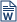 Порядок проведения работ с персоналомИндивидуальная программа подготовки по новой должностиПриказ о стажировке и обучении вновь принятого работникаИндивидуальная программа подготовки по новой должностиПрограмма проведения инструктажа, проверки знаний и присвоения I группы по электробезопасности неэлектротехническому персоналуПрограмма предэкзаменационной подготовки электротехнического персонала (II группа по электробезопасности)Программа предэкзаменационной подготовки электротехнического персонала (III группа по электробезопасности)Программа предэкзаменационной подготовки электротехнического персонала (IV группа по электробезопасности)Программа предэкзаменационной подготовки электротехнического персонала (V группа по электробезопасности)Положение об организации обучения и проверки знаний правил по электробезопасности работниковПеречень электротехнического и электротехнологического персонала, которому необходимо иметь соответствующую группу по электробезопасностиПрограмма предэкзаменационной подготовки электротехнического персонала (IV группа по электробезопасности)Программа предэкзаменационной подготовки электротехнического персонала (IV группа по электробезопасности)Программа предэкзаменационной подготовки электротехнического персонала (V группа по электробезопасности)Приказ о создании комиссии по проверке знаний электротехнического и электротехнологического персоналаЖурнал учета присвоения группы I по электробезопасности неэлектротехническому персоналуГрафик проверки знаний по электробезопасностиПротокол проверки знаний правил работы в электроустановкахОбщий протокол проверки знаний работниковУдостоверение о проверке знаний правил работы в электроустановкахУдостоверения о проверке знаний правил работниками, контролирующими электроустановкиЖурнал учета проверки знаний правил работы в электроустановкахЖурнал учета проверки знаний правил работы в электроустановках для организаций электроэнергетикиПротокол заседания комиссии по проверке знания требований охраны трудаПриказ о допуске к дублированию при подготовке по новой должностиПриказ о допуске к самостоятельной работеПриказ о продлении дублированияПорядок проведения работы с персоналомГрафик оперативных дежурствЖурнал регистрации проведения производственных инструктажейЖурнал регистрации инструктажей по охране труда на рабочем местеПриказ о назначении ответственного за безопасное производство погрузочно-разгрузочных работЖурнал по учету противоаварийных и противопожарных тренировокИндивидуальная программа подготовки по новой должностиПриказ о допуске к самостоятельной работеПоложение о повышении квалификации и профессиональной переподготовке сотрудников